ロス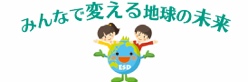 ①「ロス」というを知っていますか？　のを読みましょう。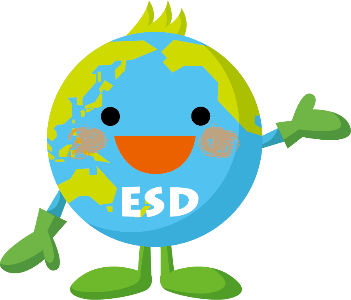 　＜のロス＞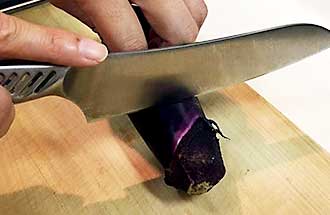 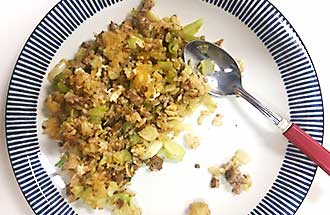 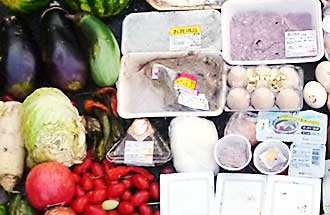 ②「ロス」をへらすを考えましょう。：家にあるべのをべてから、いをする。